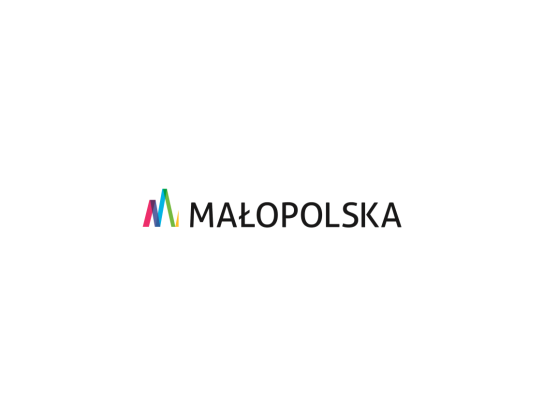 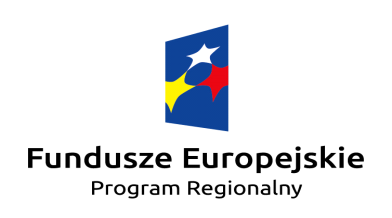 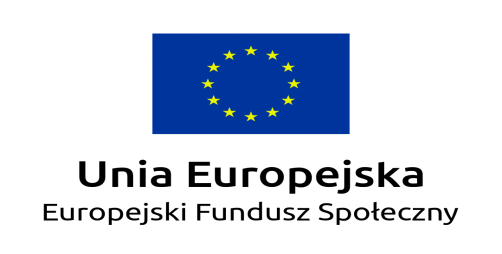 INFORMACJA DLA RODZICÓW UCZNIÓW: SZKOŁY PODSTAWOWEJ W ZSP NR 1 W PRZECIESZYNIE  W SPRAWIE REKRUTACJI DO PROJEKTU„ AKTYWNY UCZEŃ”NA ROK SZKOLNY 2017/2018 Informujemy, iż spotkania informacyjne w sprawie naboru uczniów do projektu ”AKTYWNY UCZEŃ” realizowanego w ramach projektu Regionalnego Programu Operacyjnego Województwa Małopolskiego na lata 2014-2020 odbędą się                                    w poszczególnych szkołach w następujących terminach:SERDECZNIE ZAPRASZAMY!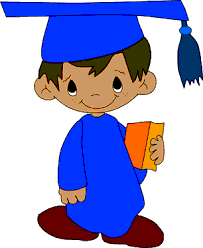 ZAPEWNIAMY ATRAKCYJNOŚĆ ZAJĘĆ, NOWATORSTWO, SKUTECZNOŚĆ !!!Nazwa szkoły data spotkaniagodzinaSzkoła Podstawowa w ZSP nr 1                       w Przecieszynie5 października 2017r.16.00